Дата__________________ 						Фамилия, имя _____________________Общая циркуляция атмосферыВыберите верное утверждение. Погода - это: а) Воздушные массы формируются над определённой территорией и приобретают ряд свойств - температуру, давление, влажность, прозрачность или запылённость и др.б) Воздушные массы не сохраняют свои свойства над территорией, где они сформировались.в) Воздушные массы не меняют свойства, оказавшись над территориями с другими условиями.Выберите верный ответ. Всего на земном шаре выделяют:а) 5 типов воздушных массб) 6 типов воздушных массв) 7 типов воздушных массВыберите верные ответы. Свойства воздушных масс зависят от:а) количества солнечного теплаб) подстилающей поверхностив) фазы ЛуныО чем идет речь?Ветер возникает из-за разницы в атмосферном давлении, а вы знаете, что на Земле существуют относительно постоянные его пояса. От них и зависят господствующие ветры (иногда для простоты их называют постоянными), из которых самые известные - _______________________.Выберите верный ответ. Устойчивые в течение года  ветры, направленные из тропических широт к экваториальным и имеющие в целом восточное направление - это:а) восточные ветры полярных областейб) западные ветры умеренных широтв) пассатыВыберите верный ответ. Перемещающиеся с устойчивыми ветрами воздушные массы, движущиеся в определённом порядке, создают сложную систему воздушных течений в масштабах земного шара - это:а) атмосферное давлениеб) общая циркуляция атмосферыв) трансформация воздушных массВыберите верные ответы. В общую циркуляцию атмосферы входят:а) пассатыб) западные ветры умеренных широтв) восточные (стоковые) ветры полярных областейг) муссоныУкажите господствующие ветры. 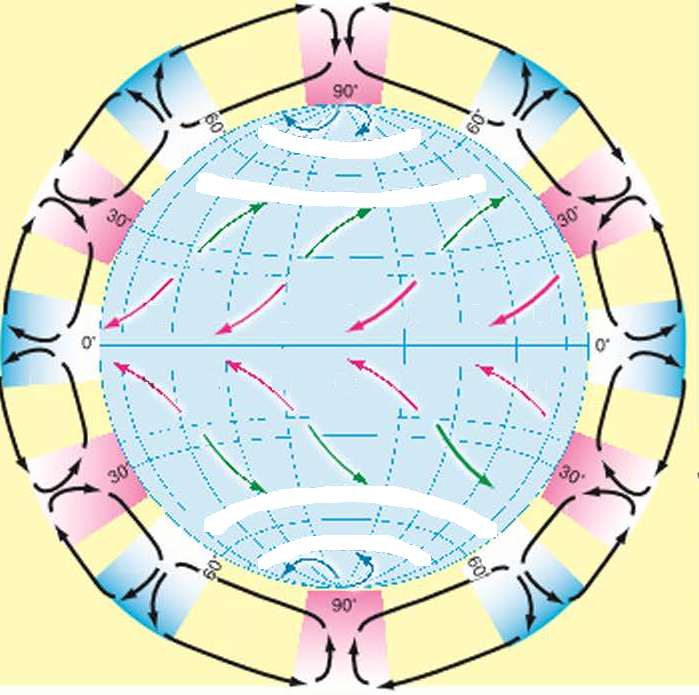 Выберите верный ответ. Постоянные ветры, дующие в Северном полушарии с юго-запада, в Южном - с северо-запада - это:а) западные ветры умеренных широтб) восточные (стоковые) ветры полярных областейв) муссоныВыберите верный ответ. Сезонные ветры, меняющие направление два раза в год. Летний ветер дует с океана на сушу, принося влагу, зимний - с суши на океан - это:а) западные ветры умеренных широтб) восточные (стоковые) ветры полярных областейв) муссоныОтветыааабПассатывбабвгВосточные, западные, пассаты.ав